　　　　　　　　〈申込書〉出張ワークショップグレーの枠内に記入、またはチェックボックスにチェックをお願いします。わからない箇所は空欄で構いません。…………………………………………………………………………………………………氏名：      生年月日：      住所：      連絡先：      メールアドレス：      備考：      …………………………………………………………………………………………………【開催時期、場所について】・開催希望日時     年     月     日　  ※準備期間約2週間〜1ヶ月現場住所：      生活環境住所：      (現場より     分)・現場地目：     　<例：山林>・都市計画区域　　内　　外地盤について　強　弱　※備考     (近くに川が流れてないか、元々畑で地盤が弱い等)　　　最寄りの駅やバス停：     【制作物について】・ドームの用途：     　<例：小屋、瞑想室>・ドームの大きさ：     　<3m〜4mが丁度良いです>・デザインイメージは決まっていますか？　　有　　無　　これから　　・ドーム内に電気水道は引き込む予定ですか？　　有　　無　【現場について】・現場内での電気の有無　有　　無　　備考：     ・現場内での水道の有無　有　　無　　備考：     ・近くに大きなホームセンターはありますか？　　     分・舗装からの距離はどれくらいですか？      ・主材である土の調達方法  現場で調達　外部から搬入　未定　備考；     ・付近にトイレはありますか？　有　　無　　備考：     ・生活環境について（どのようなスペースがあるかなど）：     その他、ご質問ご要望等ありましたらご記入ください。ご記入ありがとうございました。ご記入いただいたフォームはearthbag.japan@gmail.comまで送ってください。その他、不明点などありましたらお気軽にご連絡ください。日本アースバッグ協会   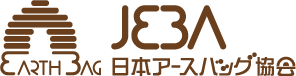 